内　容：①長ネギ除草、追肥、土寄せ　　②ニンジン除草、間引き　③らっかせい収穫　　　　④コマツナ、ホウレンソウ播種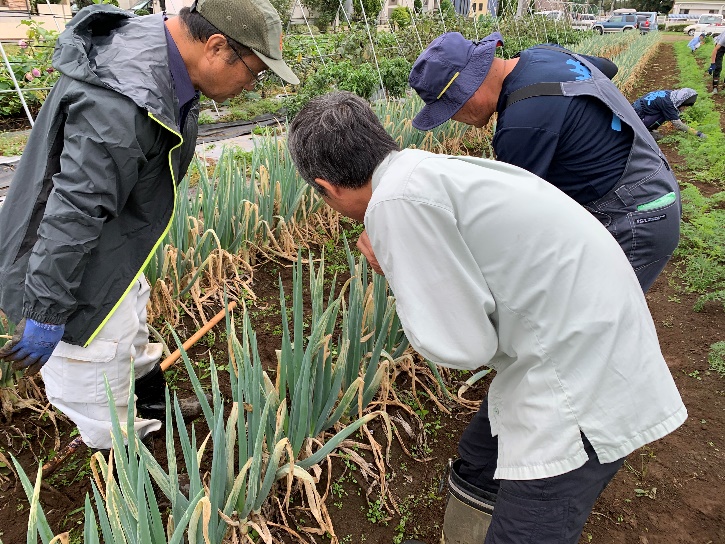 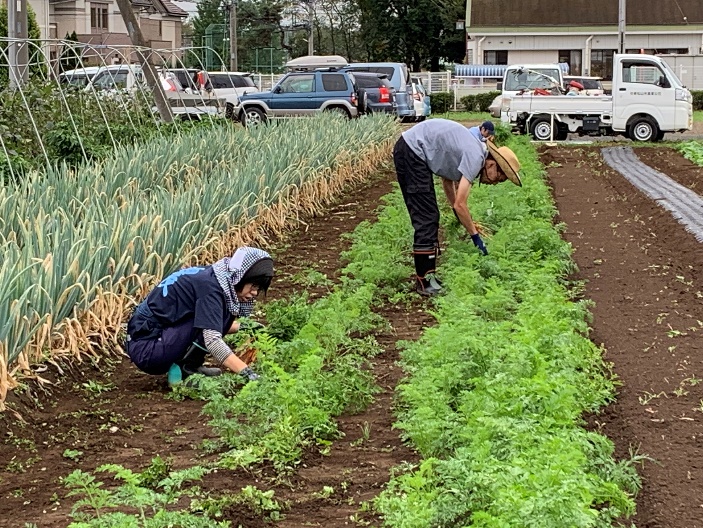 除草、追肥、土寄せ株周り、畝間の除草をして追肥・土寄せをします。葉先の枯れが目立ったのと黒い斑点が出ています。消毒しました。　　　　　　　　　　　※萎縮病と黒斑病、高温障害かと思われます。ニンジン除草、間引きニンジンの周りの除草をしながら２回目の間引きをします。２回目はげんこつ分くらい開けて間引きします。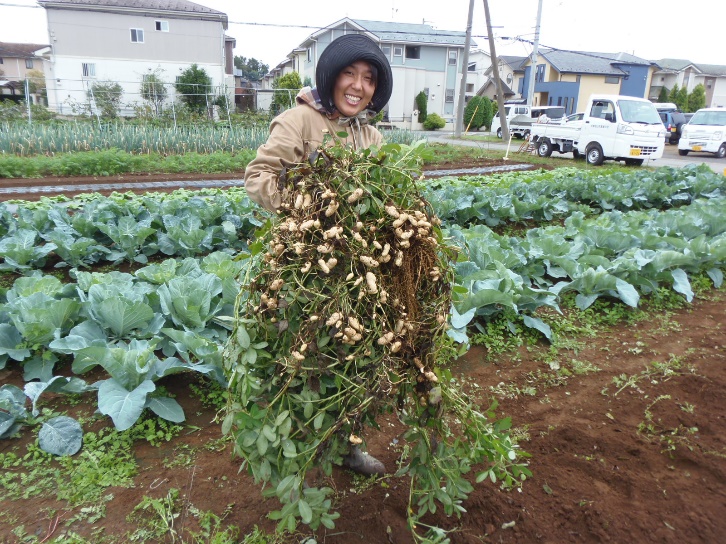 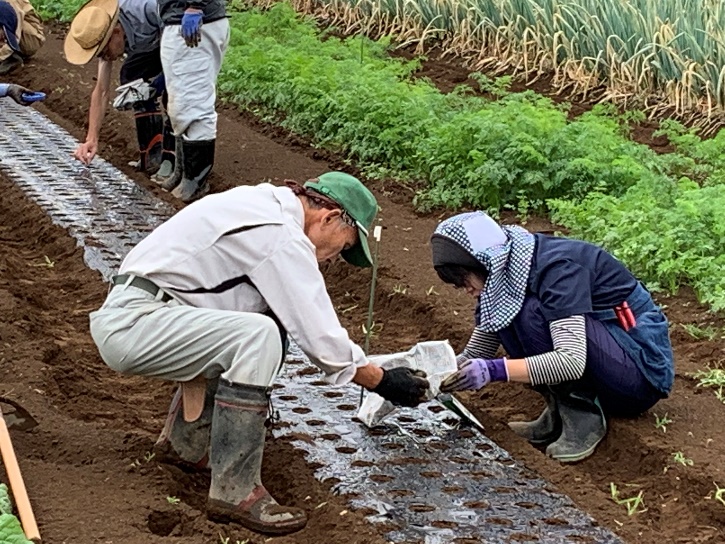 らっかせい収穫４月２３日播種、５月２８日に定植（移植）したらっかせいの収穫です。たくさん莢がついて重たいです(^^)コマツナ、ホウレンソウ播種１穴に３～４粒ずつ播種します。発芽しやすいように軽く覆土します。